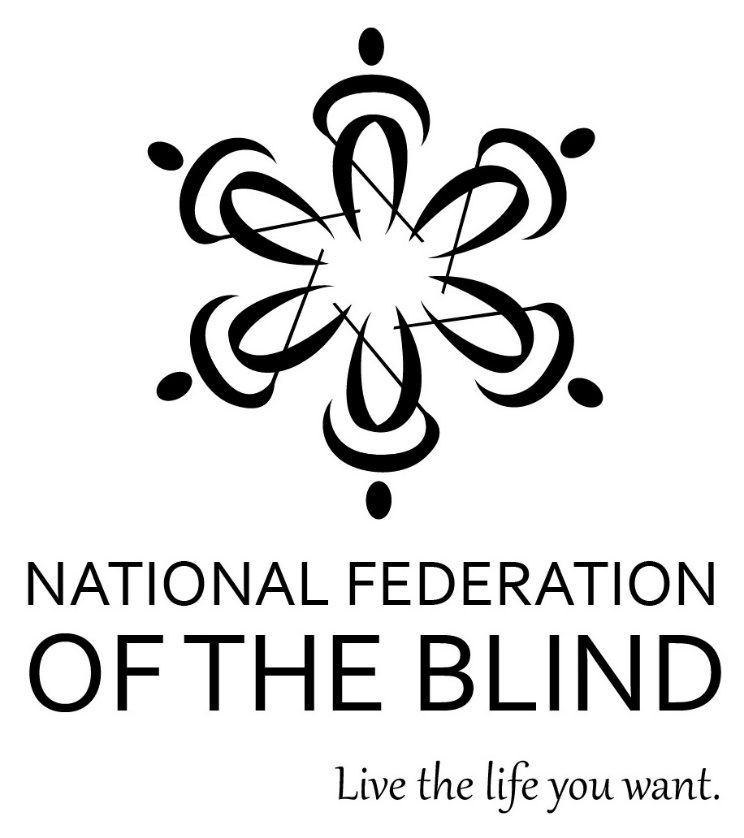 2016 ANNUAL CONVENTIONORLANDO, FLORIDAJUNE 30 to JULY 5THE MEMBERS OF THEHOST AFFILIATE COMMITTEEWELCOME YOU TO THE76th ANNUAL CONVENTION OF THENATIONAL FEDERATION OF THE BLINDMark Riccobono, PresidentNational Federation of the Blind200 East Wells Street at Jernigan PlaceBaltimore, Maryland 21230John Berggren, ChairmanConvention Organization and ActivitiesRosen Shingle Creek9939 International DriveOrlando, Florida 32819(866) 996-9939WELCOME!Welcome to the 76th annual convention of the National Federation of the Blind being held in Orlando at the Rosen Shingle Creek Hotel. A detailed description of the layout of the hotel can be found immediately after the “Convention Notes,” which are at the end of the program listings. Check the “Convention Notes” for further information about a variety of convention topics. When you check in to the hotel, you will be asked to confirm your departure date. If you decide to leave earlier than the departure date you confirm when you check in, there may be a change fee.ROOKIE ROUNDUP All first-time convention attendees are cordially invited to attend a reception from 8:00 to 9:30 pm on Thursday in the Panzacola Ballroom G-1, Level 1. President Riccobono and other Federation leaders will be on hand to welcome you to the convention and preview the week’s activities. Veteran conventioneers should urge all first-timers to attend this special event.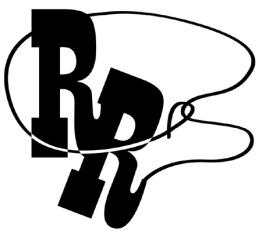 PREREGISTRATION AND ON-SITE REGISTRATIONRegistration activities take place in the Sebastian Ballroom Pre-function area, Level 1 beginning at 9:00 am on Friday, at 8:30 am on Saturday, and at other times as listed throughout the week. All convention attendees (both local and out-of-town) are asked to register. Those who preregistered for convention may pick up their registration packets in the area designated “Preregistration.” Those who did not preregister may go to the area designated “Registration.” Please have your check or cash ready to pay the registration fee of $30 per person; we cannot accept credit cards at registration. Convention registration is a requirement for door prize eligibility and a number of other convention activities. We condition rates for hotel rooms on proof of registration, including the showing of an NFB registration badge, if requested.EXHIBIT HALL AND INDEPENDENCE MARKETThe Exhibit Hall and the NFB Independence Market are located in Sebastian Ballrooms K and L, Level 1. There is a special sponsor-only exhibitor preview for convention attendees on Friday morning from 9:00 to 11:00 am.Exhibit Hall hours of operation are:Friday		9:00 to 11:00 am (sponsors only)Friday		11:00 am to 5:00 pmSaturday		8:30 am to 5:00 pm Sunday		Noon to 1:45 pm and 7:00 to 9:00 pmMonday		Noon to 1:45 pm (final opportunity to visit the Exhibit Hall)Independence Market hours of operation are:Friday		9:00 am to 5:00 pmSaturday		8:30 am to 5:00 pmSunday 		Noon to 1:45 pmMonday		Noon to 1:45 pm (final opportunity to visit the Market)MAKE THE PRINT YOURS WITH THE APP THAT READSKNFB Reader uses the power of digital photography and a specially designed mobile device app, to read print on the go, using just your iOS or Android phone or tablet. Come see this award-winning, life-changing technology at demonstration and training sessions on Friday from 1:30 to 4:30 pm and on Monday from 7:00 to 8:30 pm. All sessions are held in Suwannee 11, Level 2. Go totally mobile and make the print yours today!THE CONVENTION QUESTDots from Space! In the year 2525, a race of interstellar travelers comes upon the abandoned city of Baltimore, Maryland, and discovers a building well known to the members of the Federation. Follow these intrepid adventurers as they explore the mysterious secrets of the NFB Jernigan Institute and learn that it is respectable to be blind. Our heroes will face many challenges, but you can help by solving puzzles, answering trivia, and collaborating with your friends! To join in this unique and interactive experience, please visit http://quest.nfb.org. For more information on how to play, please send an email to quest@nfb.org, or call (203) 364-4263.SPECIAL ATTENTION ITEMSThe Presidential Suite (13217); Dr. Maurer’s Suite (13216); John Berggren’s Suite (13230), Chairman of Convention Organization and Activities; and the Host Affiliate’s Suite (10201) are all open during much of the convention. All are welcome to come to these suites to visit. Appointments to meet with President Riccobono may be made at the Presidential Suite.
Banquet tickets may be purchased for $65 by cash or check at the on-site registration area. No tickets will be available after 2:00 pm on Sunday. At the banquet exchange table you may make arrangements to reserve a specific seat for yourself or for a group of up to ten people. On the evening of the banquet, tickets will be required to enter the ballroom and will be collected at the tables. Tickets may be exchanged for vegetarian or kosher meals at the banquet exchange table if done so by 2:00 pm on Sunday.
General Sessions will be held in Sebastian Ballrooms I and J, Level 1.
Individuals needing to conduct business with the NFB Treasurer may do so by going to the Wekiwa Registration Desk, Level 2 on Sunday between 5:30 and 7:30 pm, or on Monday between noon and 2:00 pm.CONVENTION AGENDA THURSDAY, JUNE 30, 2016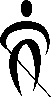 7:30 - 8:45 am—AMATEUR RADIO DIVISION—EMERGENCY PREPAREDNESSSuwannee 11, Level 2Discuss convention frequencies, hotel architectural features, and distribution of special FM receivers for the hearing-impaired and Spanish-speaking attendees. Rachel Olivero (AD9O), President7:30 am - 4:45 pm—Transitions: A Conference for Families and Teachers of Blind/Visually-Impaired ChildrenRegistration: Adults, $40; Two or more adults, $70; Children (to 18), free. Sponsored by NFB’s National Organization of Parents of Blind Children Division (NOPBC). Kim Cunningham, PresidentPanzacola Balloom F-1, Level 17:30-8:45 am—Registration9:00-10:45 am—General Session11:00 am-12:15 pm—NOPBC Concurrent Workshops, Session IEssential 411: What You Need to Know to Optimize Your Convention Experience—Suwannee 18, Level 2On the Go: Transitioning to and Encouraging Independent Movement in Young Blind Children—Suwannee 19, Level 2Where Do I Fit In?: Transitions for Children with Low Vision—Suwannee 20, Level 2Paired with a Para?: Suggestions on Paraprofessional Training, Roles, and Transitioning from Direct One-on-One Assistance to Child Independence—Suwannee 21, Level 2The New-Fangled Or Old-Fashioned Way?: High Tech Reading Technology, the Human Reader, and Transitioning between Them—Suwannee 11, Level 22:00-3:15 pm—NOPBC Concurrent Workshops, Session IIPre and Early Literacy: Encouraging the Young Braille Reader through Touch and Play—Suwannee 18, Level 2It’s Here!: Transitioning to Fully Implementing Unified English Braille—Suwannee 19, Level 2I Don’t Like That!: Encouraging the Reluctant Blind Child to Use All Senses—Suwannee 20, Level 2Preparing for Work Starts in Preschool: Community Involvement, Volunteer Opportunities, and Work Experiences From Preschool to High School—Suwannee 21, Level 2 THURSDAY, JUNE 30,ContinuedEducation in Action: A Look Inside an Inclusive Model Classroom (High School Level)—Suwannee 11, Level 23:00-4:45 pm—NOPBC Concurrent Workshops Session IIINOPBC and NFB, Ages and Stages: How to Capitalize on the Network and Resources of the NOPBC and NFB—Suwannee 18, Level 2Access Technology: What’s Out There, and When Should My Child Learn to Use It?—Suwannee 19, Level 2So Many Changes: Helping Your Blind Child Transition Through Puberty—Suwannee 20, Level 2You Too Can Be a Lazy Parent: Helping Blind Children Learn Skills for Independence Now So They Can Take Care of Themselves (and You) Later—Suwannee 21, Level 2Education in Action: A Look Inside an Inclusive Model Classroom (Elementary Level)—Suwannee 11, Level 27:30 am - 5:00 pm—CONTEMPORARY ISSUES IN REHABILITATION AND EDUCATION FOR THE BLIND—FIFTEENTH ANNUAL REHABILITATION AND ORIENTATION & MOBILITY CONFERENCEPanzacola Ballroom F-2, Level 17:30-8:30 am—Registration8:30 am—Conference beginsRegistration Fees: Students, $75; Professionals, $85 before June 15 
($100 after that date applies).Sponsors: National Blindness Professional Certification Board (NBPCB) and the Professional Development & Research Institute on Blindness (PDRIB) at the Louisiana Tech University. Dr. Edward Bell, Chairperson9:00 am - 9:00 pm—SPORTS & RECREATION DIVISION WORKSHOPSSebastian Ballroom I-2, Level 1All classes are $10 per session. 9:00-11:00 am, 11:30 am-1:30 pm, 2:00-4:00 pm, 4:30-6:30 pm, 
7:00-9:00 pm—1Touch Self-Defense ClassSponsored by the Sports & Recreation Division. Lisamaria Martinez, President8:30 am—CHILD-CARE SERVICES (Preregistration by June 15 was required) Suwannee 14, 15, 16, and 17, Level 2Please see “Convention Note 6” for further information. THURSDAY, JUNE 30, Continued8:30 - 11:30 am—NEWEST JAWS FEATURES AND A FIRST LOOK AT THE ELBRAILLE NOTETAKERPanzacola Ballroom H-3, Level 1Join Eric Damery, JAWS Product Manager, as we discuss and demonstrate the recent JAWS 17 release—including Smart Navigation—and introduce new features coming in JAWS 18. Learn about the student edition of JAWS/MAGic available from APH using Federal Quota funds. Lastly, we’ll showcase the notetaker everyone has been waiting for…the ElBraille!8:30 am - Noon—JOB SEEKER SEMINARWekiwa 5, Level 2Want to get a job and don’t know how? We have the answers you need! Experts from NFB training centers, agencies, and employers will give you the ammunition you need to nail that job! Includes breakouts and networking. Hone your skills for the NFB National Job Fair. Dick Davis, Chairperson, Employment Committee8:30 am - 5:00 pm—JERNIGAN INSTITUTE TECHNOLOGY SEMINARSWekiwa 6, Level 28:30-10:00 am—Accessible Equation Creation10:30 am-Noon—Academic eBooks1:30-3:00 pm—WordPress Boot Camp3:30-5:00 pm—Drupal Boot Camp10:00 - 11:00 am—Managing your money: Budgeting and savings strategiesWekiwa 3, Level 2Learn concrete steps you can take to develop a financial plan. Discover tools and tips you can use for money management. Set financial goals and make a commitment to implement at least one idea you hear in the session.10:00 am - 4:00 pm—NF-BE Healthy Fair and Try It SeminarSebastian Ballroom J, Level 1Join the NFB Sports & Recreation Division and WE Fit Wellness for a hands-on health and exercise experience. Learn about your health, donate blood, check out accessible activity trackers and other health devices, and try some fun activities like sword fighting, cardio drumming, goalball, and more. THURSDAY, JUNE 30, Continued11:00 am - Noon—AIRA INTRODUCES AUGMENTED REALITY TO ENHANCE ASSISTIVE TECHNOLOGY FOR THE BLINDWekiwa 9, Level 2Learn how Aira is ushering in an exciting new stage in assistive technology through the use of wearable smart glass devices and cutting-edge video and data-streaming technologies to assist the blind in a wide range of daily activities. Augmented reality and artificial intelligence combine to render a new level of personal assistance.11:00 am - 12:15 pm—NOPBC YOUTH TRACK SESSIONS (Ages 11-18)Wekiwa 1 and 2, Level 2Noon - 6:00 pm—CRAFT SHOW & DEMONSTRATIONSPanzacola Ballroom H-4, Level 1If you are interested in crafts and appreciate handmade items, this is the place to be! Come and meet some very talented Federation crafters and purchase their beautiful items for sale. Joyce Kane, President, NFB Krafters Division1:00 - 3:00 pm—SCANNING AND READING SOLUTIONS FROM FREEDOM SCIENTIFIC AND OPTELEC BRANDSPanzacola Ballroom H-3, Level 1Join Dusty Voorhees and Richard Tapping for a hands-on demonstration of VFO-Group scanning and reading offerings. Whether you’re a student or professional, whether you need portable OCR, a desktop reader with tons of storage, or rapid desktop scanning and reading, we’ll show you a solution.1:00 - 4:00 pm—SENIORS DIVISION SEMINAR—PLAY GAMES AGAIN!Wekiwa 4, Level 2Meet seniors from across the country and learn how to play games adapted for blind players. Share your know-how with beginners at game playing. Fun prizes for bingo winners. Cost is $5 per person to support the division. Ruth Sager, President1:00 - 5:00 pm—HUMANWARE PRODUCT SHOWCASE AND USER GROUPSWekiwa 5, Level 21:00-3:00 pm—BrailleNote Touch: Come join us for a presentation of the new BrailleNote Touch, the world’s first Google-certified Braille tablet. Hear all about the exciting future of this next generation of the BrailleNote.3:00-4:00 pm—Victor Reader Stream: Small, smart, and wireless. An easy and enjoyable way to read! THURSDAY, JUNE 30, Continued4:00-5:00 pm—Innovations of the Future: An open forum for you to provide your feedback directly to HumanWare.1:00 - 5:00 pm—OFFICE 365 USABILITY WITH MICROSOFTWekiwa 3, Level 2Microsoft will conduct a usability study to evaluate and enhance the accessibility of Microsoft’s Office 365 products (Word, Outlook, SharePoint, OneDrive, Skype, OneNote, etc.). Participate in this session to help us better understand your needs and refine these productivity experiences to work seamlessly with assistive technologies.2:00 - 4:00 pm—NFB NATIONAL JOB FAIRPanzacola Ballroom F-3 and F-4, Level 1Spiff up, bring your résumé, and interview with employers who want to hire blind people; interview coaching available. We had two dozen employers and over two hundred job seekers last year, and expect even more this year! Sponsored by the NFB Employment Committee. Dick Davis, Chairperson2:00 - 3:15 pm—NOPBC YOUTH TRACK SESSIONSWekiwa 1 and 2, Level 2 5:00 - 7:00 pm—HISPANIC SEMINARWekiwa 4, Level 2Blindness is blindness, no matter what the language. Meet new and old friends; learn about Federation philosophy and the truth about blindness—in Spanish. Alpidio Rolón, Moderator5:00 - 7:00 pm—COMMITTEE ON AUTOMOBILE AND PEDESTRIAN SAFETYWekiwa 7, Level 2CAPS monitors and proposes action to influence policy on ever-evolving trends regarding vehicle, environmental, and infrastructural changes as they relate to pedestrian safety. All who possess a desire and commitment to work on these and other issues are invited to attend. Maurice Peret, Chairperson THURSDAY, JUNE 30, Continued5:30 - 7:00 pm—NOPBC FAMILY HOSPITALITYPanzacola Ballroom F-1, Level 1Relax, snack, chat, meet new families and teachers, and connect with old friends. Veteran attendees will be on hand to welcome you and provide information. Free admission with 2016 NOPBC Conference name badge:
$15 per adult, $5 per child without badge. Pizza and lemonade will be served. Cosponsored by the National Organization of Professionals in Blindness Education, a Division of the NFB.5:00 - 7:30 pm—MIX-AND-MINGLE RECEPTION FOR REHABILITATION PROFESSIONALSPanzacola Ballroom H-2, Level 15:30 - 7:00 pm—NFB LIONS GROUPWekiwa 3, Level 2Federationists who are Lions Club members or potential members should come to this meeting. Discuss activities of your club that help blind people locally or nationally. Learn about activities in other Lions Multiple Districts. Julaine Arient Rollman, Past District Governor, will tell us about her experience. Ramona Walhof and Milton Ota, Co-Chairpersons6:00 - 7:00 pm—AIRA INTRODUCES AUGMENTED REALITY TO ENHANCE ASSISTIVE TECHNOLOGY FOR THE BLINDWekiwa 9, Level 2Learn how Aira is ushering in an exciting new stage in assistive technology through the use of wearable smart glass devices and cutting-edge video and data streaming technologies to assist the blind in a wide range of daily activities. Augmented reality and artificial intelligence combine to render a new level of personal assistance.6:00 - 8:30 pm—PROMOTION, EVALUATION, AND ADVANCEMENT OF TECHNOLOGYPanzacola Ballroom H-3, Level 1Hear exhibitors explain briefly what they are exhibiting and where they are located in the Exhibit Hall. Come explore ways to evaluate new products; everyone is welcome. Mark Jones, Chairperson THURSDAY, JUNE 30, Continued6:30 - 10:00 pm—NATIONAL ASSOCIATION OF BLIND OFFICE PROFESSIONALSSuwannee 19, Level 26:30 pm—RegistrationLearn about assistive technology in the workplace, training opportunities, and any job announcements available. Lisa Hall, President7:00 - 8:30 pm—LIVING HISTORY GROUPSuwannee 20, Level 2Dedicated to recording, preserving, and appreciating Federation history. Michael Freholm, Chairperson8:00 - 9:00 pm—WHITE CANE AND AFFILIATE FINANCE COMMITTEEWekiwa 4, Level 2Are there new and ingenious ways to collect money and spread the word about the NFB? I’m sure there are. Come and share your ideas on how to fund our movement. Alpidio Rolón, Chairperson8:00 - 9:30 pm—ROOKIE ROUNDUP Panzacola Ballroom G-1, Level 1First-time convention attendees—don’t miss this event! President Riccobono and former rookies will be on hand to welcome you and answer questions about the week’s activities. Pam Allen, Director of the Louisiana Center for the Blind, President of the NFB of Louisiana, Chairperson and Vice President of the Board of Directors of the National Federation of the Blind8:00 - 9:00 pm—DAISY BOOK OF THE HOLY BIBLEWekiwa 3, Level 2Use your Victor Reader Stream to navigate to any verse in the King James Version Bible. Bring your old or new VR Stream; learn how to navigate and practice finding your favorite verses! A $5 donation for each SD card pre-loaded with Bible DAISY books is requested. Also available in Spanish! Norm Gardner (801) 380-31388:00 - 11:00 pm—NATIONAL ASSOCIATION OF BLIND STUDENTS SOCIALSuwannee 11, Level 2Drop in to the National Association of Blind Students (NABS) Social to make some new friends or reconnect with old ones. Come chat with NABS members and leaders about our division or anything else that’s on your mind. We hope to see you there. Sean Whalen, President THURSDAY, JUNE 30, Continued8:00 pm - Midnight—KARAOKE NIGHT♫♫ (Admission: $6)Panzacola Ballroom F-3 and F-4, Level 1Here’s your chance to sing like a rock star and help support BLIND, Inc. youth programs! Enjoy music, door prizes, and a cash bar as you learn about BLIND, Inc. Braille song lists are available. Hosted by BLIND, Incorporated.8:30 - 10:00 pm—#NFB16 TWEET UP!Sebastian Ballroom I-1, Level 1The NFB convention is the ultimate “social network.” Drop in to meet Federationists you only know from Twitter; learn how to use the power of online social media; get geared up to share your convention experience; and get to know others who are supporters of @NFB_Voice. Cash bar available. Danielle Trevino, NFB Coordinator for Social Media & Member Engagement9:00 - 10:00 pm—NFB AMBASSADORS COMMITTEE MEETINGWekiwa 10, Level 2Dan Burke, Chairperson FRIDAY, JULY 1, 20169:00 am - 5:00 pm—PREREGISTRATION PACKET PICKUPSebastian Ballroom Pre-function Area, Level 19:00 am - 5:00 pm—REGISTRATION ($30) AND BANQUET TICKET 
SALES ($65)Sebastian Ballroom Pre-function Area, Level 19:00 am - 5:00 pm—INDEPENDENCE MARKETSebastian Ballroom K and L, Level 19:00 - 11:00 am—SPONSOR-LEVEL EXHIBITORS PREVIEWSebastian Ballroom K and L, Level 1The Exhibit Hall opens its doors and is dedicated solely to sponsor-level exhibitors. Come to say “thank you” to our sponsors and enjoy their interesting offers and demonstrations. Our exhibiting convention sponsors are:Elite:Vanda Pharmaceuticals, Inc.Platinum:Cardtronics, Inc.; Delta Air Lines; Google, Inc.; UPS; VFO (Freedom Scientific/Optelec)Gold: Microsoft, SprintSilver:Amazon.com; Dropbox, Inc.; HumanWare; PearsonBronze: VitalSource TechnologiesWhite Cane: Ai Squared; BAUM (USA) Inc.; HIMS, Inc.; OrCam11:00 am - 5:00 pm—EXHIBIT HALLSebastian Ballroom K and L, Level 1 FRIDAY, JULY 1, Continued1:00 - 2:00 pm—AIRA INTRODUCES AUGMENTED REALITY TO ENHANCE ASSISTIVE TECHNOLOGY FOR THE BLINDSuwannee 20, Level 2Learn how Aira is ushering in an exciting new stage in assistive technology through the use of wearable smart glass devices and cutting-edge video and data streaming technologies to assist the blind in a wide range of daily activities. Augmented reality and artificial intelligence combine to render a new level of personal assistance.1:00 - 2:00 pm—LEARN ABOUT NON-24-HOUR SLEEP-WAKE DISORDER, PRESENTED BY VANDA PHARMACEUTICALSWekiwa 5, Level 2Learn about Non-24-Hour Sleep-Wake Disorder (or “Non-24”) and have your questions answered by a medical expert. The presentation will aim to educate everyone present about Non-24, its symptoms, its impact, and its prevalence in the blindness community. Following the event there will be an opportunity to sign up to receive additional information from Vanda regarding Non-24.1:00 - 2:30 pm—KNFB READER: THE COOL TOOL FOR WORK & SCHOOLSuwannee 11, Level 2Witness the power of the fastest and most accurate print-reading app in person at our KNFB Reader demonstration. Enter a drawing to win a free copy of KNFB Reader while you try it for yourself firsthand. Make the print yours with KNFB Reader and live the life you want!1:00 - 4:00 pm—NOPBC YOUTH STYLE SHOWWekiwa 8, Level 21:00-2:30 pm—Rehearsal2:45 pm—Style Show BeginsOur young blind models and NFB stars strut their stuff on the runway. We extend a special invitation to our kids with additional disabilities. Come enjoy the fashions and music and support NOPBC. $5 at the door. Frances Hammond, Board Member, NOPBC, and Kim Cunningham, President, NOPBC1:00 - 4:00 pm—BLIND MUSICIANS GROUPSuwannee 19, Level 2Share ideas and tips and network with other blind musicians. Linda Mentink, Chairperson FRIDAY, JULY 1, Continued1:00 - 5:00 pm—Ai SQUARED SPECIAL SESSIONS Wekiwa 10, Level 21:00-2:00 pm—ZoomText Fusion – Overview2:15-3:45 pm—ZoomText Fusion – Bootcamp, Basic Training4:00-5:00 pm—What’s New with ZoomText CamReader and ImageReader1:00 - 5:00 pm—CITIES UNLOCKED FEEDBACK OPPORTUNITYWekiwa 3, Level 2Cities Unlocked is continuing to explore how technology can aid mobility and independence for all and we invite you to experience our current work. Join us for an informal feedback opportunity which will influence our work in progress and help shape and inform the current experience. Hosted by Microsoft.1:00 - 5:00 pm—TRAVELING MORE INDEPENDENTLY USING UBERWekiwa 9, Level 2What started as an app to request premium black cars in a few metropolitan areas is now changing the logistical fabric of cities around the world. Learn about Uber, which helps everyone, including people who are blind, safely summon and use a vehicle to travel independently.1:00 - 6:00 pm—NFB-NEWSLINE® DEMONSTRATION OPEN HOUSEWekiwa 7, Level 2Consult the NFB-NEWSLINE®  experts. Ask for a demonstration of our new features and try out new access methods. Learn to edit your favorites list, TV listings, or set up a job search. We’re here to answer your questions. Not a subscriber? We can sign you up on the spot!1:00 - 7:00 pm—SPORTS & RECREATION DIVISION WORKSHOPSSebastian I-2 Ballroom, Level 1All classes are $10 per session.1:00-2:45 pm, 3:00-4:45 pm, 5:00-7:00 pm—1Touch Self-Defense Class FRIDAY, JULY 1, Continued1:00 - 8:30 pm—INSPIRING ARTISTS, BEGINNERS TO PROSPanzacola Ballroom H-4, Level 11:00-5:00 pm—Drop-in Activities5:00-7:00 pm—Art Exhibit7:00-8:30 pm—Artist Panel DiscussionExperience tactile art as a creative way to gather and share information and ideas. Visitors are invited to explore sculptures and other tactile art forms on display. This open art room offers free tools and materials for sculpting and tactile drawing. Deborah Kent Stein and Ann Cunningham, Coordinators1:00 - 9:00 pm—TARGET ACCESSIBILITYSuwannee 21, Level 2Come meet with members of the Target Digital Accessibility Team to receive demonstrations, participate in a user test, and get some Target swag.1:00 pm—RESOLUTIONS COMMITTEESebastian Ballroom J, Level 1Sharon Maneki, Chairperson2:00 - 6:00 pm—ORCAM TECHNOLOGIESWekiwa 4, Level 2With OrCam MyEye you can read text, identify products, and recognize faces. OrCam gives independence. Try it yourself! Book your appointment for an individual demonstration of OrCam MyEye in advance at the OrCam table in the Exhibit Hall. For more information, call (800) 713-3741 or visit www.orcam.com.2:30 - 5:00 pm—PROFESSIONALS IN BLINDNESS EDUCATIONWekiwa 5, Level 21:30 pm—RegistrationAll professionals working with students from birth through age twenty-one are welcome and encouraged to join our informative and interactive meeting. Come network and collaborate, sharing and learning with colleagues and future educators. Eric Guillory, President3:00 - 4:30 pm—KNFB READER: THE COOL TOOL FOR WORK & SCHOOLSuwannee 11, Level 2Witness the power of the fastest and most accurate print-reading app in person at our KNFB Reader demonstration. Enter a drawing to win a free copy of KNFB Reader while you try it for yourself firsthand. Make the print yours with KNFB Reader and live the life you want! FRIDAY, JULY 1, Continued3:00 - 6:00 pm—GOOGLE PRODUCT DEMONSTRATIONWekiwa 6, Level 2Google will be giving a presentation on new accessibility and usability features of Google Docs, Android, and Chrome OS.4:15 - 5:45 pm—NINETEENTH ANNUAL MOCK TRIAL (Admission: $5)Panzacola Ballroom G-1, Level 1Federation lawyers oppose each other to enact a case addressing the civil rights of blind people, and the audience serves as the jury. The subject matter is serious, but the courtroom portrayers are very entertaining. Scott LaBarre, President, National Association of Blind Lawyers4:30 - 6:00 pm—NOPBC LAPS FOR LITERACYWekiwa 1, Level 2Swim and walk laps for literacy at this fun family event! Everyone is invited to attend and help raise money and expectations at the same time! Tickets are $5 for individuals, $10 for family, or raise money at home for free entry! Holly Miller, Coordinator 5:00 - 6:00 pm—AIRA INTRODUCES AUGMENTED REALITY TO ENHANCE ASSISTIVE TECHNOLOGY FOR THE BLINDSuwannee 20, Level 2Learn how Aira is ushering in an exciting new stage in assistive technology through the use of wearable smart glass devices and cutting-edge video and data streaming technologies to assist the blind in a wide range of daily activities. Augmented reality and artificial intelligence combine to render a new level of personal assistance.5:00 - 10:00 pm—NATIONAL ASSOCIATION OF BLIND VETERANS RECEPTION AND MEETINGPanzacola Ballroom H-2, Level 15:00-7:00 pm—Veterans Reception with Food and Cash Bar7:00-10:00 pm—Annual MeetingAll veterans and interested parties are invited to attend. Veterans' issues will be discussed, opening session Veterans Celebration assignments will be given including the Color Guard, and VA-issued equipment will be demonstrated. 
Dues will be collected. Dwight Sayer, President FRIDAY, JULY 1, Continued5:30 - 7:00 pm—KURZWEIL 1000 USER GROUP MEETINGSebastian Ballroom I-1, Level 1Do you own a Kurzweil 1000? Join us at our user group meeting. A light dinner will be served. Participants must register, and space is limited. Registration instructions can be found at http://www.nfb.org/kurzweil1000. Hosted by Stephen Baum, Vice President of Engineering at Kurzweil Educational Systems.6:00 - 7:30 pm—NFB AFFILIATE PRESIDENTS AND TREASURERS SEMINARWekiwa 5, Level 2All state affiliate presidents and treasurers are asked to attend this session. Topics will include state financials, state and federal filings, year-end preparations, and national fundraising programs. Participants can discuss state issues with facilitators Bridgid Burke and Nick Lambright.6:00 - 7:30 pm—COMMITTEE ON AUTONOMOUS VEHICLES AND INNOVATIONS IN TRANSPORTATIONWekiwa 3, Level 2This committee collects information about trends in transportation and emerging models of transportation that might not exist today which may present opportunities for the blind to move around independently, ensuring the NFB plays a prominent role in the future of transportation. Sachin Dev Pavithran, Chairperson6:00 - 10:30 pm—NATIONAL ASSOCIATION OF BLIND STUDENTS (NABS)Panzacola Ballroom G-1, Level 16:00 pm—Registration ($5)Students, young professionals, parents, teachers, and anyone interested in learning about issues affecting blind students are welcome and encouraged to attend. It promises to be not only informative, but fun, too! Come on out! Sean Whalen, President6:00 - 10:00 pm—NATIONAL ASSOCIATION TO PROMOTE THE USE 
OF BRAILLEWekiwa 9, Level 26:00 pm—RegistrationLearn about Braille-related research, discuss current projects with vendors who produce Braille through hard copy and technology, UEB progress, and develop strategies for strengthening our division. Steve Booth, President FRIDAY, JULY 1, Continued7:00 - 8:30 pm—PUBLIC EMPLOYEES DIVISIONSuwannee 19, Level 2Come learn about issues facing employees of federal, state, and municipal government, as well as public schools and public utility commissions. Find out about government jobs and self-advocacy. Ivan Weich, President7:00 - 9:00 pm—LEGISLATIVE MEET UPWekiwa 6, Level 2A recap of Washington Seminar, a run-down of priorities, a reunion for legislative directors, and a lesson from special guest Brooke Lierman, delegate to the Maryland General Assembly and attorney at Brown, Goldstein & Levy, about politics behind the scenes. Parnell Diggs, Gabe Cazares, and Derek Manners, Government Affairs Team7:00 - 9:00 pm—NFB-NEWSLINE® YEARLY REVIEW AND A LOOK AHEADWekiwa 7, Level 2Come see what’s new with NFB-NEWSLINE®! Learn about new publications and improvements to the largest and most diverse news and information service. 7:30 - 9:00 pm—LIBRARY SERVICES COMMITTEEWekiwa 8, Level 2Come and discuss what services there are and what they could be. Learn about new additions to the Library of Congress’s National Library Service for the Blind and Physically Handicapped (NLS) and other accessible book programs. David Hyde, Chairperson7:30 - 9:30 pm—BLIND PARENTS GROUPWekiwa 4, Level 2Blind parents share their experiences with child-raising issues, such as learning infant care, coping with printed homework assignments, finding print-Braille books, dealing with the public’s misconceptions, and more.Deborah Kent Stein, Chairperson7:45 - 8:45 pm—MEMBERSHIP FAIRWekiwa 5, Level 2Come one, come all! This is a fun, interactive fair full of examples of how to go about finding new members for your chapter and affiliate. We will be combining the excitement of our Federation movement with new generation methods; you will want to take these solutions home with you. Jeannie Massay, Chairperson, Membership Committee FRIDAY, JULY 1, Continued8:00 - 9:00 pm—JUDAISM MEETINGSuwanee 18, Level 2David Stayer, Chairperson, NFB in Judaism Group8:00 - 9:00 pm—DAISY BOOK OF THE HOLY BIBLEWekiwa 3, Level 2Use your Victor Reader Stream to navigate to any verse in the King James Version Bible. Bring your old or new VR Stream; learn how to navigate and practice finding your favorite verses! A $5 donation for each SD card pre-loaded with Bible DAISY books is requested. Also available in Spanish! Norm Gardner (801) 380-31388:15 - 10:15 pm—FITNESS ENTHUSIASTS SWIM-UPPool AreaThis year join us at the pool for a little night-time swim-up with fitness enthusiasts from across the country! Get ready to network and have fun. Bathing suits are encouraged. Sponsored by the Sports & Recreation Division. Lisamaria Martinez, President8:45 - 9:45 pm—AFFILIATE PRESIDENTS & OPPORTUNITY AMBASSADORS MEETING
Wekiwa 5, Level 2
If you are an Affiliate President or Opportunity Ambassador, please join us for this meeting to discuss new initiatives relating to member recruitment and engagement, new tools, and resources to grow our family. Jeannie Massay, Chairperson9:00 - 10:00 pm—SPANISH TRANSLATION COMMITTEEWekiwa 10, Level 2We provide simultaneous translation into Spanish during the general sessions of the convention and lead other Spanish initiatives for the Federation. Please join us if you would like to help with this effort. Conchita Hernandez, Chairperson SATURDAY, JULY 2, 2016 8:30 am - 5:00 pm—PREREGISTRATION PACKET PICKUPSebastian Ballroom Pre-function Area, Level 18:30 am - 5:00 pm—REGISTRATION ($30) AND BANQUET TICKET 
SALES ($65)Sebastian Ballroom Pre-function Area, Level 18:30 am - 5:00 pm—EXHIBIT HALL and INDEPENDENCE MARKETSebastian Ballrooms K and L, Level 19:00 - 11:30 am—NFB BOARD OF DIRECTORS MEETING (Open to All)Sebastian Ballrooms I and J, Level 110:00 - 11:45 am—NOPBC YOUTH TRACK SESSIONS (Ages 11-14)(Teens 14-18 are encouraged to attend the National Board meeting)Wekiwa 1 and 2, Level 212:30 - 4:00 pm—SPORTS & RECREATION DIVISION MEETINGSuwannee 13, Level 212:30 pm—RegistrationAs always, the Sports & Recreation Division promises to have great tips on how to get up and move. At our meetings we don’t just sit—we move! Lisamaria Martinez, President12:30 - 4:00 pm—NATIONAL ORGANIZATION OF BLIND EDUCATORSWekiwa 10, Level 2Blind teachers discuss techniques they use in their classrooms. Participants also meet in groups specific to grade level and content areas of interest to create a network of mentors. If you teach or are considering a career in teaching at any level, please join us. Cayte Mendez, President12:30 - 4:30 pm—NFB DEAF-BLIND DIVISION WORKSHOPWekiwa 9, Level 212:30 pm—Registration1:00 pm—WorkshopAdjusting to hearing loss, building an accessible community, the basics of support service provider (SSP) services, communication, travel, and more. Meet new friends, share ideas, learn how others manage challenges and find solutions to living with a combined hearing and vision loss. Alice Eaddy, President SATURDAY, JULY 2, Continued12:30 - 4:30 pm—KNOWLEDGE IS POWER! BE A POWERFUL SENIORWekiwa 6, Level 212:30 pm—Registration ($5)1:30 pm—MeetingJoin the Senior Division, the fastest-growing group of the nation’s blind. Learn from fellow Federationists how to be a vibrant leader in your community. Find out how to advocate for better services for seniors in your state. Officer elections will be held, as will our silent auction. Ruth Sager, President12:30 - 5:00 pm—DIABETES ACTION NETWORK SEMINARSuwannee 11, Level 212:30 pm—RegistrationLearn about new accessible diabetes equipment coming to market and strategies for living well with diabetes. Division officer and board member elections will be held. Mike Freeman, President12:30 - 5:00 pm—NATIONAL ASSOCIATION OF BLIND LAWYERSPanzacola Ballroom H-3, Level 112:30 pm—RegistrationExamine laws affecting blind people and others with disabilities; address ongoing struggles to gain equal access to websites, employment, legal texts, and exams; share practice tips for blind lawyers. Scott LaBarre, President12:30 - 5:00 pm—NFB IN COMPUTER SCIENCEWekiwa 4, Level 212:30 pm—RegistrationEnhancing nonvisual access to information technology and improving the ability of blind information technology professionals to compete in today’s world. Curtis Chong, President12:30 - 5:00 pm—NATIONAL ASSOCIATION OF THE BLIND IN COMMUNITIES OF FAITHSuwannee 19, Level 212:30 pm—RegistrationSpeakers will tell how their faith has helped them face and overcome challenges; also hear representatives from various faith-based libraries and publishing houses describe what their organizations do. Tom Anderson, President1:00 - 4:00 pm—NOPBC YOUTH TRACK SESSIONS (Ages 11-18)Wekiwa 1 and 2, Level 2 SATURDAY, JULY 2, Continued1:00 - 4:00 pm—NOPBC MEETINGPanzacola Ballroom F-1, Level 1Keynote address by the 2016 Distinguished Educator of Blind Children; talks on accessible science, art, textbooks, games, technology, programs for kids, Parent Power, business meeting, elections, and more. Kim Cunningham, President1:00 - 4:00 pm—PERFORMING ARTS DIVISIONSuwannee 21, Level 2Learn about our new programs and bring your ideas for the future. Then join the discussion with our panel on acting, stage presence, and style. Learn the basics or practice your Braille music skills in this workshop led by musicians who are experts in the code. Julie McGinnity, President1:00 - 4:30 pm—NATIONAL ASSOCIATION OF BLIND MERCHANTSPanzacola Ballroom F-2, Level 1Come celebrate the eightieth anniversary of the Randolph Sheppard Act and immerse yourself in the creative and dynamic entrepreneurial spirit of our division. Nicky Gacos, President1:00 - 4:30 pm—WRITERS DIVISION BUSINESS MEETINGSuwannee 18, Level 2We will be updating members on division business, announcing the 2016 winners of the youth and adult writing contests, and presenting all of the year’s classes and services. Come ready to learn. We will have a special guest speaker to be announced soon. Eve Sanchez, President1:00 - 5:00 pm—BLIND CANCER SURVIVORS SUPPORT GROUPWekiwa 3, Level 2Join us for a meet and greet, a panel discussion, and personal stories of strength and courage. Our group's purpose is to help all cancer survivors get well and stay well, to offer preventive measures, and to create a platform for cohesive dialogue and information dissemination. Isaiah Nelson, Coordinator1:00 - 5:00 pm—NATIONAL ASSOCIATION OF BLIND REHAB PROFESSIONALSWekiwa 5, Level 21:00 pm—Registration Network, share mutual interests, find placement strategies, and examine and discuss concerns and current issues. Melody Roane, President SATURDAY, JULY 2, Continued1:00 - 5:00 pm—HUMAN SERVICES DIVISIONSuwannee 20, Level 21:00 pm—Registration ($5)2:00-5:00 pm—Division MeetingWe are a diverse group of blind professionals, paraprofessionals, and students pursuing careers as social workers, mental health counselors, psychologists, and other allied health professions. Please join us to network within the fields, share experiences, exchange ideas, and learn more about how to be the most effective in our fields. Merry C. Schoch, President1:00 - 6:00 pm—NFB-NEWSLINE® DEMONSTRATION OPEN HOUSEWekiwa 7, Level 2Consult the NFB-NEWSLINE®  experts. Ask for a demonstration of our new features and try out new access methods. Learn to edit your favorites list, TV listings, or set up a job search. We’re here to answer your questions. Not a subscriber? We can sign you up on the spot!1:00 - 8:30 pm—INSPIRING ARTISTS, BEGINNERS TO PROSPanzacola Ballroom H-4, Level 11:00-5:00 pm—Drop-in Activities5:00-7:00 pm—Art Exhibit7:00-8:30 pm—Hands-on Workshop for Parents and TVIsExperience tactile art as a creative way to gather and share information and ideas. Visitors are invited to explore sculptures and other tactile art forms on display. This open art room offers free tools and materials. Deborah Kent Stein and Ann Cunningham, Coordinators4:00 - 6:00 pm—UNITED BLIND INDUSTRIAL WORKERS OF AMERICAWekiwa 8, Level 2Join your Federation colleagues for a wide-ranging discussion about improving working conditions and wages for all blind workers, and developing strategies to ensure that all disabled workers are paid at least the minimum wage. Sandy Halverson, President4:00 - 10:00 pm—SPORTS & RECREATION DIVISION WORKSHOPSPanzacola Ballroom G-2, Level 1All classes are $10 per session.4:15-6:00 pm, 6:15-8:00 pm, 8:15-10:00 pm—1Touch Self-Defense Class SATURDAY, JULY 2, Continued4:30 - 6:30 pm—PUBLIC RELATIONS COMMITTEE SEMINARSuwannee 13, Level 2What's the best way to engage members of the media? What does a successful media interview look and sound like? Learn from experts and share ideas and strategies on how to harness the power of the media! Chris Danielsen, Chairperson4:30 - 6:30 pm—ANATOMY OF A PIANO TUNERWekiwa 10, Level 2Join the Piano Technology Group in a discussion of piano tuners in blind society, and help us change what it means to be a blind piano tuner. Don Mitchell, Chairperson5:00 - 6:30 pm—NATIONAL ASSOCIATION OF BLIND LAWYERS RECEPTIONPanzacola Ballroom H-2, Level 1For NABL Division members and seminar participants only; to promote networking and fellowship within our membership. Hors d'oeuvres and cash bar are available. Scott LaBarre, President5:00 - 7:00 pm—BRAILLE BOOK FAIRPanzacola Ballroom F-3 and F-4, Level 1A book lover's dream! Browse tables of new and used Braille and print/Braille books. Volunteers will box and deliver them to the post office for Free Matter shipment to your home. Books are free; donations are encouraged. Krystal Guillory, Coordinator5:15 - 6:45 pm—COMMUNICATIONS COMMITTEE: OPEN TO ALL LEADERSWekiwa 5, Level 2Join other chapters, affiliates, and divisions in a showcase of social media strategies and action plans, which will help you reach non-members in a “brand” new way. Plus, we’ll demonstrate how your fundraising communications can be fun and energizing! Corbb O’Connor, Chairperson6:00 - 8:00 pm—CHAPTER PRESIDENT UNIVERSITYWekiwa 1, Level 2Basics 101: Foundations and Cornerstones. This first class of the new Chapter President University Leader Development Program will emphasize building a chapter that will stand the test of time. By invitation only. Jeannie Massay and Danielle Trevino, Coordinators SATURDAY, JULY 2, Continued6:00 - 10:00 pm—NATIONAL ASSOCIATION OF GUIDE DOG USERSPanzacola Ballroom F-2, Level 16:00-6:45 pm—Registration7:00 pm—MeetingCelebrate our successes in education and advocacy on behalf of guide dog users. Be the first to see our new video “Service Animals in Zoos,” followed by a Q&A from Dr. Larry Killmar of Lowry Park Zoo. News from affiliate divisions, advocacy activities, mobile app updates, and elections will be covered as well; even test-drive a guide dog! Marion Gwizdala, President6:15 - 10:00 pm—NFB COMMUNITY SERVICE DIVISION Wekiwa 8, Level 26:15 pm—Registration6:35 pm—Seminar9:00 pm—Business MeetingHear from speakers about their community service experiences, discover how the blind live the lives we want through serving our community, and find out what the division has been up to in the past year. Let’s get involved! Darian Smith, President6:30 - 9:45 pm—SCIENCE & ENGINEERING DIVISIONSuwannee 21, Level 26:30 pm—Registration7:00 pm—MeetingCome hear from blind scientists and learn how to gain access to graphics and mathematical material, make raised-line drawings, and prepare scientific research for publication. John Miller, President6:30 - 10:00 pm—ASSISTIVE TECHNOLOGY TRAINERS DIVISIONSuwannee 11, Level 26:30 pm—Registration This meeting will include an update on the accessibility of Google Apps, learning NVDA, an introduction to Windows 10, and strategies for teaching people with multiple disabilities. We’ll be sharing what works and getting help with challenges. $5 for resource CD and other benefits. Nancy Coffman, Coordinator SATURDAY, JULY 2, Continued6:30 - 10:00 pm—DEAF-BLIND DIVISION SEMINAR & BUSINESS MEETINGWekiwa 9, Level 26:30 pm—Seminar8:00 pm—Business MeetingProfessionals, educators, and deaf-blind consumers speak on current issues in the national deaf-blind community. Please join us for this informative session. Following the seminar, there will be a deaf-blind division business meeting and election of officers. Alice Eaddy, President7:00 - 8:30 pm—“WNFB” (A play written by Jerry Whittle; $5 admission fee; one performance only)Panzacola Ballroom G-1, Level 1Two witty blind DJs spin NFB songs and other music while conducting a national radio broadcast, during which several callers express their feelings and ask rather intriguing questions. All proceeds benefit the summer children’s programs at the Louisiana Center for the Blind.7:00 - 9:00 pm—EMPOWER UNDERSERVED POPULATIONSWekiwa 4, Level 2If you are feeling underserved, come and be heard! Get empowered to live the life you want! Ron Brown, Chairperson, Committee to Empower Underserved Populations7:00 - 9:00 pm—NFB KRAFTERS DIVISION BUSINESS MEETINGSuwannee 18, Level 2Join us to hear about our telephone conference classes taught by blind and visually-impaired crafters and learn about our email classes. Become a paid member and take as many classes as you would like through July 2017. Joyce Kane, President7:30 - 9:00 pm—DADS’ NIGHT OUTAll dads, sighted and blind, are welcome. Contact Bill Cucco at (201) 602-6318 for location. Sponsored by NOPBC.7:30 - 9:30 pm—BLIND FEDERAL EMPLOYEES COMMITTEE MEETINGWekiwa 5, Level 2Come learn about issues facing federal employees and applicants. Share your experiences with and your solutions to federal workplace challenges. Ronza Othman, Chairperson SATURDAY, JULY 2, Continued7:00 - 10:00 pm—BALLROOM DANCING WORKSHOPSSuwannee 13, Level 26:30 pm—Registration ($5)6:45 pm—Waltz Lesson8:00 pm—Swing LessonTake the first step and learn to conquer the dance floor with elegant waltz and spunky swing! No partner or prior dance experience needed; all welcome! Katelyn MacIntyre, Vice President, NFB Performing Arts Division8:00 - 9:00 pm—FRIENDS OF RECOVERY MEETINGSuwannee 19, Level 2All convention delegates involved in or interested in twelve-step recovery programs are invited to attend. A second Friends of Recovery meeting will be on Monday at 8:00 pm. Hunter M., Coordinator8:00 - 9:30 pm—WEBMASTERS MEETINGSuwannee 20, Level 2A meeting for all NFB affiliate and division webmasters to discuss the importance of an informative, accessible, and visually attractive website. Gary Wunder, Chairperson SUNDAY, JULY 3, 20167:00 - 8:00 am—ROMAN CATHOLIC MASSPanzacola Ballroom F-2, Level 1Father Gregory Paul, C.P., Celebrant8:00 - 8:45 am—DEVOTIONSWekiwa 10, Level 28:45 - 9:15 am—PREREGISTRATION PACKET PICKUPSebastian Ballroom Pre-function Area, Level 18:45 - 9:15 am—REGISTRATION ($30), AND BANQUET TICKET SALES ($65)Sebastian Ballroom Pre-function Area, Level 1OPENING GENERAL SESSION9:30 am	INVOCATION9:35 am	WELCOMING CEREMONIES2016 National Convention Host Committee10:00 am	CELEBRATION OF FREEDOM: VETERANS RECOGNIZEDDwight Sayer, President, National Association of Blind Veterans, a Division of the National Federation of the Blind; Winter Garden, Florida10:20 am	ROLL CALL OF STATES AND APPOINTMENT OF NOMINATING COMMITTEE11:55 am	REPORTS AND RESOLUTIONSNoon		ADJOURN SUNDAY, JULY 3, ContinuedNoon - 1:45 pm—EXHIBIT HALL AND INDEPENDENCE MARKETSebastian Ballrooms K and L, Level 112:15 - 1:45 pm—LOUISIANA CENTER FOR THE BLIND ALUMNI RECEPTIONPanzacola Ballroom H-2, Level 1All Louisiana Center for the Blind (LCB) alumni and those interested in learning more about our life-changing programs are welcome! Join us as we celebrate the accomplishments of our alumni! Learn how LCB training will help you “live the life you want!” Pam Allen, Executive Director1:30 - 2:00 pm—PREREGISTRATION PACKET PICKUPSebastian Ballroom Pre-function Area, Level 11:30 - 2:00 pm—REGISTRATION ($30) AND FINAL BANQUET TICKET 
SALES ($65)Sebastian Ballroom Pre-function Area, Level 1GENERAL SESSION2:00 pm	CALL TO ORDER2:05 pm	PRESIDENTIAL REPORTMark Riccobono, President, National Federation of the Blind; Baltimore, Maryland3:05 pm	TOP OF MIND EVERYDAY: MICROSOFT’S COMMITMENT TOACCESSIBILITY AND INNOVATION THROUGH PARTNERSHIP WITH THE FEDERATIONJohn Jendrezak, Partner Director of Program Management,Microsoft; Redmond, Washington3:25 pm	THE LAW OF DISABILITY, SPECIAL TREATMENT, DR. JACOBUSTENBROEK, AND THE CONSTITUTIONMarc Maurer, Director of Legal Policy and Immediate Past President, National Federation of the Blind; Baltimore, Maryland SUNDAY, JULY 3, Continued3:55 pm 	UNDEFINED BY BLINDNESS: SEEKING EMPLOYMENT AND FINANCIAL LITERACY OPPORTUNITIES FOR THE BLINDKathy Martinez, Senior Vice President, Lead Disability Segment, Marketing and Brand Strategy, Enterprise Marketing, Wells Fargo & Company; San Francisco, California4:15 pm 	NATIONAL INDUSTRIES FOR THE BLIND: CONTINUING TO RAISE EXPECTATIONS AND CREATE OPPORTUNITIESKevin Lynch, President and Chief Executive Officer, National Industries for the Blind; Alexandria, Virginia4:35 pm	REPORTS AND RESOLUTIONS5:00 pm	ADJOURN5:30 - 6:30 pm—NOMINATING COMMITTEEWekiwa 8, Level 26:00 - 7:30 pm—SELF-ADVOCACY IN HIGHER EDUCATIONWekiwa 5, Level 2A workshop for current or soon-to-be undergraduate or graduate students to know your legal rights and learn effective strategies for self-advocacy in obtaining accommodations and accessing instructional materials and digital content. Mehgan Sidhu, NFB General Counsel6:00 - 10:00 pm—TARGET ACCESSIBILITYSuwannee 21, Level 2Come meet with members of the Target digital accessibility team to receive demonstrations, participate in a user test, and get some Target swag!6:30 - 9:00 pm—COLORADO CENTER FOR THE BLIND OPEN HOUSEPanzacola Ballroom F-1, Level 1Come and meet our staff and students from the Colorado Center for the Blind. Discover why training will change your whole life! See what we do in all our classes, from technology to cane travel; pick up a puzzle, grab a recipe, and join us for a fun evening! Julie Deden, Director SUNDAY, JULY 3, Continued7:00 - 8:00 pm—HOW TO HOLD A VOTER REGISTRATION DRIVE IN SIX EASY STEPSWekiwa 4, Level 2Learn how to plan and host a voter registration drive that will attract new members to your chapter and serve your local community. Lou Ann Blake and Charles S. Brown, Coordinators7:00 - 9:00 pm—CAREERS IN AUTOMOTIVE-RELATED SPECIALTIESGROUPWekiwa 7, Level 2Are you car-crazy? Come and mingle with like-minded individuals. We will be discussing ways a blind person can excel in the automotive repair industry. Helpful devices will be on display that will make work faster and easier. 
Call (248) 595-9134 for details. Marcus Simmons, Chairman7:00 - 9:00 pm—EMPLOYMENT COMMITTEE MEETINGWekiwa 10, Level 2An energetic meeting—everyone participates! New technology and other resources, information and advice. Looking for a job? Bring your résumé! Looking for an employee? Bring your job posting! Networking abounds. What can we do to get more blind people working? Let us know. Dick Davis, Chairperson7:00 - 9:00 pm—EXHIBIT HALLSebastian Ballroom K and L, Level 17:00 - 9:00 pm—KNFB READER LIAISON MARKETING MEETINGSuwannee 11, Level 2All KNFB Reader Liaisons are requested to attend this meeting. We will be providing training, reviewing presentation materials, discussing target audiences, and answering questions. Please bring your device(s), your ideas, and your questions!7:00 - 10:00 pm—NOPBC CONCURRENT SESSIONS7:00-9:45 pm—Adaptive GamesA make-and-take session for families to learn how to adapt store-bought games to include blind and visually-impaired children in family fun.Suwanee 19, Level 27:00-8:15 pm—IEP Workshop for Parents of Blind and Visually-Impaired Students.	Suwanee 18, Level 2 SUNDAY, JULY 3, Continued
8:30-9:45 pm—Basic IEP Advocacy TrainingFor NFB members and families who wish to help other families learn to advocate effectively at IEP meetings.Suwanee 18, Level 27:00 - 9:45 pm—NOPBC YOUTH TRACK ACTIVITY (Ages 11-18)Wekiwa 2, Level 2Deal Me In: Learning Poker and Other Card Games7:00 - 10:00 pm—NOPBC CHILDREN’S CRAFT & GAME NIGHT (Ages 5-12)Wekiwa 1, Level 2This activity will be available for children of families attending workshops during this time. NFB Child Care will not be open!8:00 - 9:30 pm—RESEARCH AND DEVELOPMENT COMMITTEEWekiwa 8, Level 2Technology is omnipresent in our lives. While it provides unprecedented advantages in education and employment, the blind are still excluded from many products. Hear about new advances and discuss ways we can influence developers to include accessibility in their hardware and software. Rachel Olivero and Chancey Fleet, Chairpersons8:00 - 10:00 pm—AN OPEN-AIR OUTDOOR CONCERT: FREE TO LIVE THE LIVES WE WANT (Admission: $15)Gatlin TerraceContinue the excitement of convention opening day with a live, outdoor concert featuring Federationists who make a living writing and playing music. Professional musicians and songwriters JP Williams and Tom Page will perform a mix of originals and covers. A cash bar is available. (Admission: $15 benefitting the NFB.)8:00 - 11:30 pm—MONTE CARLO NIGHTWekiwa 6, Level 2Try your luck at playing popular card games; bring friends along or make new ones—either way it’s sure to be great fun! Cash bar provided. Sponsored by the National Association of Blind Students Division. SUNDAY, JULY 3, Continued9:00 pm - Midnight—TRIVIA NIGHT (Admission: $10)Panzacola Ballroom H-2, Level 1Come join the Community Service Division as we bring back trivia night! An evening full of fun, laughs, and some healthy competition! Proceeds benefit future programs and activities of the Community Service Division.  MONDAY, JULY 4, 20168:00 - 8:45 am—DEVOTIONSWekiwa 10, Level 28:15 - 8:45 am—PREREGISTRATION PACKET PICKUPSebastian Ballroom Pre-function Area, Level 18:15 - 8:45 am—REGISTRATION ($30)Sebastian Ballroom Pre-function Area, Level 1GENERAL SESSION9:00 am	INVOCATION9:05 am	FINANCIAL REPORT10:00 am	ELECTIONS11:00 am 	A COMMUNITY OF PRACTICE: THE FEDERATION IN SCIENCE, TECHNOLOGY, ENGINEERING, ART, AND MATHNatalie Shaheen, Project Director, National Federation of the Blind; Baltimore, MarylandJoe Heimlich, Executive Director, Center for Research and Evaluation; COSI and Principal Researcher, Lifelong Learning Group; Columbus, OhioCricket Bidleman, Apprentice, NFB STEM2U; Participant, NFB EQ; Morro Bay, CaliforniaFrances Hammond, Board Member, National Organization of Parents of Blind Children; Albuquerque, New MexicoArianna Benally, Junior, NFB STEM2U Columbus and NFB STEM2U Phoenix; Albuquerque, New MexicoSalvador Villa, Apprentice, NFB STEM2U Phoenix; Participant,NFB EQ 2016; McAllen, Texas MONDAY, JULY 4, Continued  11:35 am	REPORTS AND RESOLUTIONSNoon	ADJOURNNoon - 1:45 pm—EXHIBIT HALL AND INDEPENDENCE MARKET (final opportunity to visit the Independence Market and Exhibit Hall)Sebastian Ballrooms K and L, Level 112:30 - 1:30 pm—CASH AND CARING NETWORKWekiwa 5, Level 2States and chapters learn from and build on the experiences of other groups in raising funds for themselves and for the national treasury. We will talk about using social media in conjunction with fundraising. Every affiliate should be represented on this network. Ramona Walhof, Chairperson12:30 - 1:45 pm—NOPBC BRAINSTORMING SESSIONSuwannee 20, Level 2Please share your ideas with us. What did you like at this convention? What resources would help you stay connected throughout the year? What workshops might you like to see us offer next year? Be a part of this valuable conversation. Kim Cunningham, President1:30 - 2:00 pm—PREREGISTRATION PACKET PICKUPSebastian Ballroom Pre-function Area, Level 11:30 - 2:00 pm—REGISTRATION ($30)Sebastian Ballroom Pre-function Area, Level 1GENERAL SESSION2:00 pm	CALL TO ORDER2:05 pm	THE BLIND IN THE WORLD: LEADERSHIP, PHILOSOPHY, ANDACTION ON A GLOBAL SCALEFredric Schroeder, First Vice President, World Blind Union;Vienna, Virginia MONDAY, JULY 4, Continued2:25 pm	THE ROOTS OF THE FEDERATION IN THE WORLD: THEISABELLE GRANT STORY IN HER OWN WORDSDeborah Kent Stein, Editor, Future Reflections; First Vice President, National Federation of the Blind of Illinois; Chicago, Illinois2:40 pm	ADVOCACY AND POLICY REPORTJohn G. Paré Jr., Executive Director for Advocacy and Policy, National Federation of the Blind; Baltimore, MarylandParnell Diggs, Director, Government Affairs, National Federation of the Blind; Baltimore, MarylandGabe Cazares, Government Affairs Specialist, National Federation of the Blind; Baltimore, MarylandDerek Manners, Advocacy and Policy Analyst, National Federation of the Blind; Baltimore, Maryland3:15 pm	REPORTS, RESOLUTIONS, AND OTHER BUSINESS5:00 pm	ADJOURN5:15 - 8:15 pm—Amazon Devices and Education AccessibilityPanzacola Ballroom F-3, Level 1An exploration of VoiceView, Amazon’s new screen reader for FireOS and Kindle e-readers, as well as Amazon Alexa, a cloud-based voice-control service for music, books, the environment, and more. Amazon Education will demonstrate the progress made under their collaboration with the NFB. Peter Korn, Accessibility Architect6:00 - 7:30 pm—ADVOCACY SKILLS FOR BLIND PARENTSWekiwa 5, Level 2A workshop on advocacy strategies for blind parents in the context of family law proceedings, interactions with the department of social services, and participation in K-12 public school systems. Sharon Krevor-Weisbaum, Attorney, Brown, Goldstein & Levy.  MONDAY, JULY 4, Continued7:00 - 8:30 pm—KNFB READER: THE COOL TOOL FOR WORK & SCHOOLSuwannee 11, Level 2Witness the power of the fastest and most accurate print-reading app in person at our KNFB Reader demonstration. Enter a drawing to win a free copy of KNFB Reader while you try it for yourself firsthand. Make the print yours with KNFB Reader and live the life you want!7:00 - 9:00 pm—BRAILLE PROOFREADING SEMINARWekiwa 9, Level 2If you are a parent of a blind child, teacher of blind and visually-impaired children, a rehabilitation teacher, or interested in learning what’s happening in the Braille field, join us to get hands-on experience. Presented by the National Association of Blind Office Professionals Division. Lisa Hall, President7:30 - 9:00 pm—SOCIAL SECURITY AND SSI: WHAT YOU SHOULD KNOWWekiwa 5, Level 2Social Security and SSI benefits, eligibility criteria, application process, reporting obligations, and information about working while receiving benefits. Also learn about the status of the Blind Persons Return to Work Act. Parnell Diggs, Presenter8:00 - 9:00 pm—FRIENDS OF RECOVERY MEETINGSuwannee 19, Level 2All convention delegates involved in or interested in twelve-step recovery programs are invited to attend. Hunter M., Coordinator8:00 - 10:30 pm—SIXTEENTH ANNUAL SHOWCASE OF TALENTPanzacola Ballroom G, Level 1Join us for a night of great performances. Whether you perform in the show or support your friends from the audience, it is an enjoyable evening of great entertainment. General admission is $5. We will award cash prizes to two acts. The cost to perform in this year’s show will be $10. Call (317) 643-1890 with any questions. Presented by the Performing Arts Division. Julie McGinnity, President8:00 pm - Midnight—SALSA NIGHT (Admission: $5)Panzacola Ballroom F-4, Level 1Dance the night away as you learn to dance to salsa music using the Braille cell. All levels of skill are welcome. A competition takes place at the end with great prizes. Cash bar is provided. Proceeds benefit the Spanish Translation Committee. Conchita Hernandez, Chairperson TUESDAY, JULY 5, 2016  7:15 - 8:45 am—AMERICAN FOUNDATION FOR THE BLIND7:15 am—Doors open7:30 am—Breakfast servedThe American Foundation for the Blind (AFB) cordially invites you to a complimentary breakfast, featuring welcome remarks from our new president and CEO, Kirk Adams. We hope you will stop in, introduce yourself, and spend some time speaking with AFB staff. Attendance is limited; please RSVP to Sarah Malaier, smalaier@afb.net or call (202) 469-6831 no later than June 20 to receive a confirmation email with the breakfast banquet room location information. 8:00 - 8:45 am—DEVOTIONSWekiwa 10, Level 28:15 - 8:45 am—PREREGISTRATION PACKET PICKUPSebastian Ballroom Pre-function Area, Level 18:15 - 8:45 am—REGISTRATION ($30)—Final opportunity to registerSebastian Ballroom Pre-function Area, Level 1GENERAL SESSION9:00 am	INVOCATION9:05 am	PUTTING NEWS FIRST: BREAKING DOWN STEREOTYPES AS A BLIND JOURNALIST	Gary O'Donoghue, BBC Washington Correspondent; Washington, District of Columbia 9:25 am	ENGAGING BLIND PEOPLE IN THE REAL PROBLEMS OF BLINDNESS: A REPORT ON THE NATIONAL FEDERATION OF THE BLIND JERNIGAN INSTITUTEAnil Lewis, Executive Director for the NFB Jernigan Institute, National Federation of the Blind; Baltimore, Maryland Lou Ann Blake, Deputy Director for the NFB Jernigan Institute, National Federation of the Blind; Baltimore, Maryland TUESDAY, JULY 5, ContinuedClara Van Gerven, Manager of Accessibility Programs, National Federation of the Blind; Baltimore, Maryland9:55 am	SLAM THAT! LIVING THE LIFE SHE WANTS BEGINS WITH THE FEDERATIONJordyn Castor, Software Engineer, Apple, Inc.; San Francisco, California10:10 am	PARTICIPATING IN THE AMERICAN DREAM MEANS PAYING TAXES: THE INNOVATION OF ACCESSIBLE FINANCIAL TOOLS AT H&R BLOCKBret Reimer, Technology Manager, H&R Block; Kansas City, Missouri10:25 am	EDUCATIONAL ASSESSMENTS, MATH INNOVATIONS, AND REAL ACCESSIBILITY: PROGRESS AT PEARSON	Jon Twing, Executive Vice President and Chief Measurement Officer, Pearson Education; Iowa City, Iowa10:40 am	BRINGING THE BRAILLE COMMITMENT TO NEW HEIGHTS: THE TRANSFORMATION OF THE BRAILLENOTE	Gilles Pepin, Chief Executive Officer, HumanWare; Drummondville, Québec, Canada11:00 am	INVESTING AND LEADING IN TECHNOLOGY: THE FEDERATION IN ADVANCING ACCESS TO INFORMATION	James Gashel, Vice President of Business Development and Product Evangelist, KNFB, LLC; Secretary, National Federation of the Blind; Avon, Colorado11:20 am	THE LIBRARY FOR THE BLIND IN THE TWENTY-FIRST CENTURY: ACCELERATING AND EXPANDING ACCESS TO BOOKSKaren Keninger, Director, National Library Service for the Blind and Physically Handicapped, Library of Congress; Washington, District of Columbia11:35 am	REPORTS AND RESOLUTIONSNoon	ADJOURN TUESDAY, JULY 5, ContinuedNoon - 1:45 pm—AMATEUR RADIO DIVISION BUSINESS MEETINGSuwannee 11, Level 2; Rachel Olivero (AD9O), PresidentNoon - 1:45 pm—RAFFLES AND DRAWINGSWekiwa 5, Level 212:15 - 1:45 pm—NLS QUESTION-AND-ANSWER SESSION Wekiwa 10, Level 2A question-and-answer session with the National Library Service for the Blind and Physically Handicapped, Library of Congress. GENERAL SESSION2:00 pm	CALL TO ORDER2:05 pm	DR. JACOB BOLOTIN AWARDSJames Gashel, Chairperson, Dr. Jacob Bolotin Award Committee; Secretary, National Federation of the Blind; Avon, Colorado2:35 pm	HOW EXPONENTIAL TECHNOLOGIES WILL IMPACT DISABILITIESRay Kurzweil, Director of Engineering, Google, Inc.; Mountain View, California2:55 pm	LIVING THE LIFE SHE WANTS: REHABILITATION PROFESSIONAL, COMMUNITY LEADER, AND MOTHER	Amy Buresh, President, National Federation of the Blind of Nebraska; Lincoln, Nebraska3:15 PM 	EDUCATIONAL LEADERSHIP AT AMAZON: A PLAN FOR ACCESSIBILITY AND EXCELLENCE FOR THE BLIND	Rohit Agarwal, General Manager, Amazon K-12 Education, Amazon.com, Inc.; Seattle, Washington3:35 pm	ELIMINATING ARTIFICIAL BARRIERS: CIVIL RIGHTS AND DISIBILITY AT THE UNITED STATES DEPARTMENT OF JUSTICE Eve Hill, Deputy Assistant Attorney General, Civil Rights Division, United States Department of Justice; Washington, District of Columbia TUESDAY, JULY 5, Continued3:55 pm 	EQUAL OPPORTUNITY AND DISCOVERING TALENT: A JOURNEY FROM DISCRIMINATION TO PARTICLE ASTROPHYSICS RESEARCHJamie Principato, Undergraduate Physics and Math Student, University of Colorado Boulder; Boulder, Colorado4:45 pm	REPORTS AND RESOLUTIONS5:00 pm	ADJOURN7:00 pm—BANQUETSebastian Ballrooms I and J, Level 1INVOCATIONMASTER OF CEREMONIES: Marc MaurerINTRODUCTIONS AND PRESENTATIONSBANQUET ADDRESS: Mark RiccobonoSCHOLARSHIP AWARDSCONVENTION NOTES:Note 1: A Federation information desk is in the registration area from Friday morning through Tuesday in case you have questions or need assistance.Note 2: Rosen Shingle Creek room rates are: singles and doubles, $83; triples and quads, $89. In addition to the room rates, there is a 13.5 percent tax. There is no charge for children under seventeen in the room with parents as long as no extra bed is required. Proof of convention registration is necessary, including the showing of an NFB registration badge, if requested. Otherwise, regular hotel rates must be paid. This is a non-smoking hotel; smoking is permitted only in specified areas outside.Note 3: Guide Dog Relief Areas:There are two guide dog relief areas at the Rosen Shingle Creek Hotel. The one closest to the sleeping room section is located outside lower lobby level at the rear side of the hotel, toward the outdoor function space and pool area. The one closest to the meeting room section is located in the Panzacola-Sebastian wing on level one. Go past the Sebastian Ballrooms K and L (Exhibit Hall and Independence Market), exit through the doors across the end of the wing that lead to the event parking lot, and turn left.Note 4: All requests for announcements by President Riccobono during General Sessions must be submitted in Braille.Note 5: Raffle tickets will not be sold in the registration area, and no raffles or other such drawings will take place during convention sessions or at the banquet. The single exception will be that national divisions may (if they request it in advance) conduct drawings during the sessions or at the banquet. Groups or affiliates wishing to conduct their drawings (or any person wishing to know the winners) may go at noon on Tuesday to Wekiwa 5, Level 2.Note 6: Child care for children between the ages of six weeks and twelve years is available during convention sessions, most meetings, and the banquet. Preregistration and payment by June 15 are required for child care. Child care is organized and supervised by Carla McQuillan, the executive director of Main Street Montessori Association. Duncan McQuillan serves as the activities and staff coordinator. Please note that child-care services provides morning and afternoon snacks, but parents are required to provide lunch for their child(ren) every day. Times listed are the opening and closing times. A late fee of $10 per quarter-hour per child will be assessed for late pickups. Child-care services hours are:Thursday, June 30	8:30 am to 12:30 pm and 1:30 to 5:30 pmFriday, July 1	ClosedSaturday, July 2	8:30 am to noon and 12:45 to 5:30 pmSunday, July 3	9:00 am to 12:30 pm and 1:30 to 5:30 pm Monday, July 4	8:30 am to 12:30 pm and 1:30 to 5:30 pmTuesday, July 5	8:30 am to 12:30 pm and 1:30 to 5:30 pm andBanquet, July 5	6:30 pm to 30 minutes after the banquet endsNote 7: Divisions, Committees, and Groups: The Federation carries on its business through the affiliated divisions, committees, and groups listed below:  DIVISIONS:Amateur Radio, NFB: Rachel Olivero (AD9O), PresidentAssistive Technology Trainers: Nancy Coffman, PresidentCommunities of Faith, National Association of the Blind in: Tom Anderson,
PresidentComputer Science, NFB in: Curtis Chong, PresidentCommunity Service, NFB: Darian Smith, PresidentDeaf-Blind: Alice Eaddy, PresidentDiabetes Action Network for the Blind: Michael Freeman, PresidentHuman Services: Merry Schoch, PresidentEducators, National Organization of Blind: Cayte Mendez, PresidentGuide Dog Users, National Association of: Marion Gwizdala, PresidentKrafters, NFB: Joyce Kane, PresidentLawyers, National Association of Blind: Scott LaBarre, PresidentMerchants, National Association of Blind: Nicky Gacos, PresidentNational Association to Promote the Use of Braille: Steve Booth, PresidentOffice Professionals, National Association of Blind: Lisa Hall, PresidentParents of Blind Children, National Organization of: Kim Cunningham, PresidentPerforming Arts: Julie McGinnity, PresidentProfessionals in Blindness Education, National Organization of: Eric Guillory, PresidentPublic Employees: Ivan Weich, PresidentRehabilitation Professionals, National Association of Blind: Melody Roane, PresidentScience and Engineering: John Miller, PresidentSeniors, NFB: Ruth Sager, PresidentSports and Recreation: Lisamaria Martinez, President Students, National Association of Blind: Sean Whalen, PresidentUnited Blind Industrial Workers of America: Sandy Halverson, PresidentWriters: Eve Sanchez, PresidentVeterans, National Association of Blind: Dwight Sayer, PresidentCOMMITTEES:Ambassadors: Dan Burke, ChairpersonAutomobile and Pedestrian Safety: Maurice Peret, ChairpersonAutonomous Vehicles and Innovations in Transportation: Sachin Pavithran, ChairpersonBlind Educator of the Year Award: Edward Bell, ChairpersonBlind Federal Employees: Ronza Othman, ChairpersonCash and Caring: Ramona Walhof, ChairpersonCommunications: Corbb O'Connor, ChairpersonDistinguished Educator of Blind Children Award: Carla McQuillan, ChairpersonEmployment: Dick Davis, ChairpersonEmpower Underserved Populations: Ron Brown, ChairpersonGenetic Education: Ronit Ovadia Mazzoni, Chairperson Imagination Fund: Everette Bacon, ChairpersonJacobus tenBroek Award: Marc Maurer, ChairpersonJacobus tenBroek Memorial Fund: James Brown, ChairpersonKenneth Jernigan Fund: Allen Harris, ChairpersonLibrary Services: David Hyde and Marci Carpenter, Co-ChairpersonsMembership: Jeannie Massay, ChairpersonNewel Perry Award: Allen Harris, Chairperson PAC Plan: Scott LaBarre, ChairpersonPromotion, Evaluation, and Advancement of Technology: Mark Jones,	ChairpersonPublic Relations: Chris Danielsen, Chairperson Research and Development: Rachel Olivero and Chancey Fleet, 
Co-ChairpersonsResolutions: Sharon Maneki, ChairpersonScholarship: Patti Gregory-Chang, ChairpersonShares Unlimited in NFB (SUN): Sandy Halverson, ChairpersonSpanish Translation: Conchita Hernandez, ChairpersonWhite Cane and Affiliate Finance: Alpidio Rolón, ChairpersonGROUPS:Blind Cancer Survivors Support: Isaiah Nelson, ChairpersonBlind Musicians: Linda Mentink, ChairpersonBlind Parents: Deborah Kent Stein, ChairpersonBlind Professional Journalists: Elizabeth Campbell and Bryan Bashin,	 Co-ChairpersonsCareers in Automotive Related Specialties: Marcus Simmons, ChairpersonLegislative Initiatives: Don Burns, ChairpersonLiving History: Michael Freholm, ChairpersonNFB in Judaism: David Stayer, ChairpersonNFB Lions: Ramona Walhof and Milton Ota, Co-ChairpersonsOrientation and Mobility: Edward Bell, ChairpersonPiano Technology: Don Mitchell, ChairpersonTravel and Tourism: Amy Baron, PresidentWebmasters: Gary Wunder, ChairpersonNAVIGATING THE HOTEL (Adapted from an article by Mary Ellen Jernigan in the May 2011 Braille Monitor)In recent years I have written a description of the layout of the convention hotel. Although I have tried, I haven’t been able to come up with an image as memorable as “a high top tennis shoe lying on its side” to picture the footprint of the hotel. Nor can I speak easily in terms of north, south, east, and west, because if you were to walk in the front door with compass in hand (which I did), you would find that you were heading not south, not east, or even southeast, but a little east of southeast—120 degrees to be exact.The first thing to understand about the hotel is that the meeting rooms are located in an area that is totally separate from the part of the hotel that contains the sleeping rooms. The sleeping room elevators do not go to the meeting room levels. This means that the starting place to find any meeting room is always the main lobby.When you have come in the front door, the hotel registration desk is located to your left along the same wall as the front door. Directly across from the front door toward the far side of the lobby you will find the Birdcage. The Birdcage is a tall, free-standing structure about three feet across filled with colorful, chirping, tropical birds, and is used by hotel staff and guests alike as a major landmark and meeting place. Just beyond the Birdcage is a balcony railing overlooking the level below. Since the odd compass orientation of the hotel makes speaking of facing, turning, or walking north, south, east, or west not particularly meaningful, I will use the following terms in describing the lobby: front door side of the lobby, balcony side of the lobby, facing the balcony, facing the front door, and standing at the Birdcage.There are two sets of elevators in the main lobby. One set serves the lobby level, the lower lobby level, and floors 1 through 10. These elevators are located inside of a short, free-standing elevator corridor, which is perpendicular to and directly across from the hotel check-in desk. The corridor has an opening at both ends—one end opening toward the hotel check-in desk, and the other end opening toward the balcony side of the lobby. If you turn right as you exit the elevator corridor at the balcony end of the corridor, you will be heading directly toward the Birdcage.The second set of elevators serves the lobby level, the lower lobby level, and floors 10 through 14. To find this set of elevators from the front door, cross the lobby to the Birdcage (at this point you will be facing the balcony rail overlooking the lower level) and turn right, walking until you dead end at a display case outside of the entrance to the Cala Bella restaurant. The elevators are now immediately on your right.The numbering system for the sleeping rooms is based on the floor and the wing in which the room is located, with the floor number given first followed by the wing designation and then the room number. On each sleeping room floor as you leave the elevator area there is a tactile placard on the wall giving a diagram of the wing layout. The letters and numbers can be read tactilely.If you are standing at the Birdcage facing the balcony rail, the staircase leading down to the lower level will be to your right along the balcony rail. Farther to your right is the fine dining Italian bistro Cala Bella. If you are facing the balcony rail and turn left at the Birdcage you will be walking along the balcony side of the lobby. You would pass the opening into the 1 to 10 elevator corridor on your left, and then continuing on you would find the concierge on your right. Immediately beyond the concierge’s desk is a small single elevator which serves only the lobby level, the lower lobby level, and sleeping rooms located on the third floor. Just beyond this elevator are the entrances into the spa and fitness center. In this corner of the lobby you will also find men’s and women’s restrooms and a staircase leading to the third floor sleeping rooms.Located on the lower level of the lobby is the large Café Osceola, which is open for breakfast, lunch, and dinner, offering both buffets and á la carte menu options. Also on this level is the 18 Monroe Street Market. This market is open 24 hours a day and is a combination of convenience store and quick-service restaurant. The restaurant part of the operation opens at 6:30 am and continues well into the evening, offering hot and cold deli-style sandwiches, salads, pizza, hot entrées and desserts either for dine-in or take-out to your room or the outside eating area near the pools. This is a large area containing tables and chairs.The hotel swimming pools and hot tubs, outdoor function space, and recreation areas, and the Cat-Tails Pool Bar & Grille are all accessed from the lower lobby level. All of this outdoor space is located on the rear side.Outside on the front entrance side at the lobby level is a stand-alone facility housing a restaurant called A Land Remembered, open for dinner only. As you leave the hotel, a long covered walkway to the right of the front entrance leads to A Land Remembered.MEETING SPACEThe meeting space is connected to the main lobby and sleeping room section by a wide passageway accessed only from the lobby level. Standing at the Birdcage facing the front door side of the hotel, walking forward across the lobby, and making a left turn just before going out the front door places you at the entrance to the passageway connecting the lobby and meeting space. Or if you are coming into the hotel through the front door, making a right turn immediately after passing the bell stand will place you at the entrance to this passageway.Along both sides of the passageway are restaurants and shops. Walking toward the meeting space, the first thing on your left will be Smoooth Java, a full-service coffee bar featuring Starbucks coffees; followed by Headwaters Lounge, which serves appetizers, salads, and sandwiches, as well as beverages; and finally the Banrai Sushi restaurant. The right side of the passageway as you walk toward the meeting space has a guest services counter where you can obtain tickets and transportation to various local attractions or arrange for an Enterprise rental car, followed by a number of retail shops, as well as the Tobias Flats & Watering Hole, serving soups, salads, grilled flatbread sandwiches, and desserts. New since our last visit is Mi Casa Tequila Taqueria, serving guacamole prepared tableside, a variety of Mexican dishes, and specialty margaritas.After passing by the retail shops and eateries, you come to a large rotunda, which serves as the entryway to the hotel’s meeting space sometimes referred to as the “Convention Center.” Continuing straight ahead, crossing the Rotunda to the far side, you will find a wide, short flight of steps leading up to Level 2 of the meeting space. At the base of the steps to the right and the left are escalators and staircases leading down to Level 1 of the meeting space. The escalator and staircase on your right take you to the Panzacola-Sebastian wing of the meeting space on Level 1. All of our meetings and activities on Level 1 are in the Panzacola-Sebastian wing. The escalator and staircase on your left lead to the Gatlin wing of the Level 1 meeting space. A small escalator located to the right of the steps also leads up to Level 2 of the meeting space.None of our meetings or activities takes place in the Gatlin wing. Should you go down that escalator or staircase on your left, you cannot get to our meeting space in the Panzacola-Sebastian wing except by coming back up to the Rotunda and taking the other escalator or staircase leading to the Panzacola-Sebastian wing.With respect to the escalator and staircase, the staircase is located between the up escalator and the down escalator. A small elevator also serves the meeting space in the Panzacola-Sebastian wing on Level 1, the Rotunda, and the meeting space on Level 2. Please note that there is also a small elevator that goes from Level 2 to the Rotunda and to the Gatlin wing on Level 1. This means that should you happen to take the Gatlin wing elevator from Level 2, you would need to get off at the Rotunda. Remember, if you end up in the Gatlin wing (either by taking the wrong elevator, the wrong staircase, or the wrong escalator), you need to return to the Rotunda to get to the Panzacola-Sebastian wing. Level 2 of the meeting space is also served by two short escalators going only between the Rotunda and Level 2—the down escalator being found near the small elevator serving the Panzacola-Sebastian wing, and the up escalator being found near the small elevator serving the Gatlin wing.If you continue straight ahead after you reach the top of the short flight of steps leading to Level 2, you enter a corridor containing the ten Wekiwa meeting rooms. These rooms are along both sides of the corridor with 1, 2, 3, 4, and 5 on the right, and 10, 9, 8, 7, and 6 on the left.If at the top of the steps you were to turn left and continue walking until you cannot go farther and then turn right, you enter a corridor containing the eleven Suwannee meeting rooms. These rooms are along both sides of the corridor with 11, 12, 13, 14, and 15 on the right side, and 21, 20, 19, 18, 17, and 16 on the left. There are restrooms just ahead of you before you make the right turn into the Suwannee meeting room corridor.Also located on Level 2 are the St. John’s meeting rooms, but we do not use the St. John’s rooms for any of our meetings.The General Sessions, the Board meeting, the Banquet, the Exhibit Hall and Independence Market, Registration and Preregistration, Resolutions Committee meeting, and a number of our other activities and meetings are located on Level 1 in the Panzacola-Sebastian wing. The Panzacola-Sebastian wing contains the Panzacola Ballroom and the Sebastian Ballroom—both of which divide up into many smaller meeting room sections. The names of the sections of the Panzacola Ballroom begin with F, G, or H. The sections of the Sebastian Ballroom begin with I, J, K, or L.As you enter the Panzacola-Sebastian wing from the escalator, staircase, or small elevator you are entering an L-shaped passageway. As you continue walking straight ahead, you are walking along the short arm of the ‘L.’ The Panzacola meeting rooms F-4, F-3, F-2, and F-1 (in that order) will be on your left. There will be no rooms on your right. This short arm of the ‘L’ is about 200 feet long and ends at the Panzacola registration counter. (We are not using the Panzacola registration counter, but it is a good landmark to use to find the intersection of the long and short arms of the ‘L.’) Turning left at the Panzacola registration counter, you enter the very long (about 500 feet) arm of the ‘L.’ Along the left side of the long arm of the ‘L’ passageway (also known as the Panzacola-Sebastian Pre-function area) will be entryways (in this order) to the Panzacola G and H rooms and the Sebastian I, J, K, and L rooms. Along the right side of the passageway are glass doors and windows to the outside of the hotel, restrooms, and the Sebastian registration counter. Preregistration on Friday, July 1, will be at the Sebastian registration counter. Registration on Friday, July 1, for those who have not preregistered, will be farther down the ‘L,’ beyond the Sebastian registration counter. Later in the week, all registration will be at the Sebastian registration counter. During much of the convention, the hotel plans to offer buffet-type fast food service (quick breakfasts, beverages, soups, sandwiches, salads, chips, and perhaps some hot entrées) in the Panzacola-Sebastian Pre-function area.General Sessions will be held in Sebastian I and J. The Exhibit Hall will be in Sebastian K and L, which is the last section of the Sebastian Ballroom at the very far end of the 500-foot passageway. Doors across the far end of the passageway lead outside to the event parking lot. Exiting these doors and turning right will lead to another dog relief area.As I bring this article to a close, I offer one final navigation tip. If after studying this material you remember only one thing—it should be this: To go to any meeting of any kind from inside the hotel you must get yourself to the Rotunda.See you at the Rotunda!Thank You.The National Federation of the Blind acknowledges with gratitude our convention sponsors listed below. Their messages follow.Elite Champions:Vanda Pharmaceuticals, Inc.Platinum:Cardtronics, Inc.Delta Air LinesGoogle, Inc.OracleTargetUPSVFO (Freedom Scientific/Optelec)Gold:Brown, Goldstein & Levy, LLPJPMorgan Chase & Co.Market Development Group, Inc.MicrosoftSprintUber Technologies, Inc.Silver:Amazon.com, Inc.AT&TDropbox, Inc.HumanWarePearson Bronze:FacebookIBMNational Industries for the Blind VitalSource TechnologiesWhite Cane:Ai SquaredBAUM (USA) Inc.HIMS, Inc.Learning AllyOrCamSPONSORS:Ai Squared ad: Ai Squared. We’ve got accessibility covered. ZoomText. Window-Eyes. sitecues. Stop by our table!Amazon ad: Amazon Accessibility for Fire. Fire tablets come with new and improved accessibility tools so that all customers can enjoy their books, movies, apps, and more. Blind and Visually Impaired: VoiceView provides spoken feedback to describe the actions that take place on your screen. The tutorial helps you master useful gestures for operating your tablet. Low Vision: Screen Magnifier allows you to pinch to adjust the zoom level on your tablet. Read easily by increasing the font size throughout your Fire tablet. High-contrast color combinations make it easier to use your tablet. Hearing: Watch your Amazon Instant Videos with closed captioning. Captions are not available for all titles. Mobility: Bluetooth keyboard navigation enables screens, menus, and buttons to be accessed using an external keyboard. Learn more about Amazon accessibility: www.amazon.com/fireaccessibility, www.amazon.com/kindleaccessibility. AT&T ad: Mobilizing your impact. Imagine a community that’s fully connected. Not just across the street, but across the globe. A world where innovative tools and technologies bring us closer together. We believe diversity is the key to the future, and that the world is better when everyone works together. AT&T is pleased to support the National Federation of the Blind. Mobilizing Your World.BAUM ad: BAUM (USA) Inc. is proud to sponsor the 2016 National Federation of the Blind annual convention. If you’re in the market for a new braille device, come by the BAUM booth to check out VarioUltra 20 and VarioUltra 40. They’re lighter than any other comparably sized braille device, whisper quiet, and feature crisp, high quality braille. Connect with up to 5 different devices at the same time, or use in notetaker mode to access the suite of productivity apps. Show special: $100 of VarioUltra ordered at our booth. Plus, entry into our free drawing for a chance to get 25%, 50%, 75%, or even 100% off the purchase price. More info: http://go.baumusa.com/nfb16 Brown, Goldstein Levy ad: Your vote counts. In this election year, make your voice heard! The right of blind Americans to vote is guaranteed by the United States Constitution. Brown, Goldstein & Levy supports the right of voters with disabilities to cast the same secret ballot that is enjoyed by other Americans. Brown Goldstein Levy, 120 E. Baltimore St., Ste. 1700, Baltimore, MD 21202. (410) 962-1030. www.browngold.com. Access for All. Internet, Accessible Kiosks, Braille Access to Mobile Platforms, Section 508, Health Information Technology, eBooks, Accessible ATMs, Support of Blind Parents, Accessible Workplace Technology, Fair Wages, Whispercast, SMART Act, Accessibility in Higher Education, Randolph-Sheppard, K-12 Education.Cardtronics ad: Voice guided ATM demonstration. Experience how voice guidance on Cardtronics ATMs is evolving to better serve blind users. Come by the Cardtronics/NCR booth for a voice guided ATM demonstration and to experience the future of ATMs on the NCR Kalpana touch screen ATM. www.cardtronics.comDelta Air Lines ad: There’s no stop in you. Only go. Keep climbing. Delta.HIMS ad: AT Products Proven to Support Excellence in Education and Opportunities in Employment. Braille Sense U2 Notetakers, perfect for students and professionals. Smart Beetle 14-cell Braille display with six simultaneous connections. Blaze EZ/ET Multi-players with OCR, DAISY, Wi-Fi, recording and more. GoVision 24" HD transportable video magnifier with speech. Visit our booth for exclusive specials and enter to win $500 in GoTravel giveaways! HIMS Lifestyle Innovation. (888) 520-4467. www.hims-inc.com.Humanware ad: BrailleNote Touch. The future is so close you can touch it. Introducing BrailleNote Touch, the note taker of the future. More than ever, students and professionals who are blind require an intelligent device that combines the simplicity and accessibility of a note taker with the power and efficiency of a modern smartphone or tablet. Our latest solution is the groundbreaking BrailleNote Touch, the first Android All in One Braille tablet providing Play Store access. Contact us for a free demonstration. (800) 722-3393. www.humanware.com. Humanware. see things. differently.IBM ad: IBM. Technology made human. IBM Accessibility. In the new cognitive era of computing, IBM Accessibility is creating human-centric solutions that help personalize experiences on any device–so everyone can make more informed decisions about their health, wealth, and overall happiness. Learn more at ibm.com/able or ageandability.com. JPMorgan Chase & Co. ad: Commitment to Access and Inclusion. JPMorgan Chase & Co. We proudly support the National Federation of the Blind in developing innovative education, technology and training programs that create pathways to independence and success for their constituents. Learning Ally ad: Learning Ally’s College Success Program for Students Who are Blind or Visually Impaired. Learning Ally–formerly Recording for the Blind & Dyslexic–developed its College Success Program to help students who are blind or visually impaired get the support they need to make the most of their college experience. Through this program students have: Access to mentors who know the challenges; Resources online, 24/7; Tools to help you thrive in college. In the first year of the program 48 students have been mentored and more than 450 have benefited from valuable online resources. Find out more at learningally.org/collegesuccess. Learning Ally. Together it’s possible.Market Development Group ad: Congratulations to the National Federation of the Blind on another successful convention! Market Development Group, Inc. A full-service marketing company. John Alahouzos, executive vice president. 1832 Connecticut Avenue, NW, Washington, DC 20009, USA. (202) 298-8030. www.mdginc.org.Microsoft ad: Empowerment. Microsoft’s mission is to empower every person and every organization on the planet to achieve more. We are passionate about living our mission and helping ensure technology benefits people of all abilities. http://microsoft.com/accessibility. Microsoft. Oracle ad: Integrated Cloud Applications & Platform Services. Oracle delivers accessibility. Transparent accessibility reporting. International accessibility standards development. Comprehensive accessibility implementation guidance. The world’s top governments, states, cities, and universities run Oracle. “Oracle is committed to creating accessible technologies and products that enhance the overall workplace environment and contribute to the productivity of our employees, our customers, and our customers’ customers.” Safra Catz, CEO, Oracle. For more information about Oracle’s accessible products, go to: oracle.com/accessibility. Oracle.OrCam ad: OrCam. See for yourself. Try it yourself! Individual demo of OrCam MyEye. Friday, July 1st. 2:00 PM – 6:00 PM. Room: Wekiwa 4. Book your appointment in advance at the OrCam table in the Exhibit Hall. Read text. Identify products. Recognize faces. OrCam gives independence. (800) 713-3741. www.orcam.com.Pearson ad: Pearson. Pearson, the world’s learning company, is proud to be a sponsor of the National Federation of the Blind’s 76th National Convention. Pearson is committed to making education accessible for all. Please stop by our booth when you visit the exhibit hall.Sprint ad: Sprint. New Plan for Blind and Low Vision Customers. $45 monthly service plan, includes Unlimited Talk and Text with 2 GB Data while on the Sprint network. Req. new-line activation or eligible upgrade on non-discounted phone. Other monthly charges apply. Sprint.com/accessnow. Contact our Sprint Support for Customers with Disabilities at (855) 885-7568 or email sprintaccessibility@sprint.com.  Fine print: **Monthly charges exclude taxes & Sprint Surcharges [incl. USF charge of up to 17.9% (varies quarterly), up to $2.50 Admin. & 40¢ Reg. /line/mo. & fees by area (approx. 5 -20%)]. Surcharges are not taxes. See sprint.com/taxesandfees. Activ. Fee: Up to $30/line. Credit approval req. Blind/Low Vision Custom Plan: Offer ends 07/07/16. Customer may be asked to certify their blind or low vision eligibility for this plan. Includes unlimited domestic Long Distance calling, texting and 2G/mo./line on-network data allowance. Add’l data: 1.5¢/MB. Third-party content/downloads are add’l charge. Third-party content/downloads are add’l charge. Int’l svcs are not included. Pricing may vary for existing customers. For discounted phones, an additional $20.00/mo./line applies. Prohibited network use rules apply. See sprint.com/termsandconditions. Usage Limitations: To improve data experience for the majority of users, throughput may be limited, varied or reduced on the network. Sprint may terminate service if off-network roaming usage in a month exceeds: (1) 800 min. or a majority of min.; or (2) 300MB or a majority of KB. Prohibited network use rules apply–see sprint.com/termsandconditions. Other Terms: Offers and coverage not available everywhere or for all phones/networks. No discounts apply. Restrictions apply. See www.sprint.com/accessnow for details. © 2016 Sprint. All rights reserved. Sprint and the logo are trademarks of Sprint. Other marks are the property of their respective owners.Target ad: Target for all. At Target, we believe everyone should be able to easily shop at Target.com and in our stores. We want to learn from you. Come meet the members of the Target Digital Accessibility Team. Demo our digital experiences, give us feedback, and pick up some swag. Room Suwannee 21. Friday, July 1, 1:30-8:30PM. Sunday, July 3, 6:00-9:00PM. Learn more Target.com/accessibility. Contact us accessibility@target.com.Uber ad: Uber. Uber is committed to changing the way the world moves, driving economic opportunity and ensuring reliable access to transportation, for everyone, everywhere. Uber is proud to sponsor the National Federation of the Blind. www.uber.com.UPS ad: Supporting great causes: a commitment that’s as much a part of UPS as our brown trucks. UPS is proud to support the National Federation of the Blind and the National Convention. ups.com. Vanda Pharmaceuticals ad: Vanda Pharmaceuticals is dedicated to raising awareness of Non-24-Hour Sleep-Wake Disorder (Non-24) and supporting the blindness community. Non-24 is a rare circadian rhythm disorder affecting up to 70% of people who are totally blind. People living with Non-24 experience excessive daytime sleepiness and nighttime sleeplessness, which leads to impaired social and occupational functioning. This is due to the misalignment between the internal master body clock and the 24-hour day. Come visit us at our booth to learn about Non-24 and sign up for additional information! Call a health educator toll-free at 1-855-856-2424. 24 hours a day, every day. Visit us online at www.non-24.com.VFO ad: Discover what’s new from Freedom Scientific and Optelec. VFO is a proud sponsor of the NFB National Convention. Convention Highlights. Available to NFB conference registrants in the exhibit hall only! Home Use Program: JAWS, OpenBook, and MAGic – less than $100 each; Software Maintenance Agreement (SMA) - $100; 20% discount on all hardware. Clearview C Speech Desktop Video Magnifier: Text-to-speech; View an entire page and navigate quickly; Point and read touchscreen. ElBraille – First Windows 10 Notetaker with JAWS and Focus Blue: 20 hours battery life; Bluetooth, 3G, WiFi capable. The notetaker you’ve been waiting for. VFO. 11800 31st Court North, St. Petersburg, FL 33716. (800) 444-4443. www.freedomscientific.com. www.optelec.com.Vitalsource ad: Vitalsource. Learning Matters. What’s on your Bookshelf? Our Bookshelf e-textbook reader supports accessibility goals on all of our platforms, delivering rich, highly functional applications in the browser, as well as with native applications for Windows, Macintosh, iOS, Android, Kindle Fire and Chromebook. We have recently been awarded a 100% conformance to baseline ePub tests. We are committed to delivering authoring and editing systems for content creation workflows that fully support accessibility requirements, and lead the industry on the ability for users to create highly interactive, engaging, reflowable, and accessible content.Pam Allen, President
National Federation of the Blind 
of LouisianaChairperson; First Vice PresidentNational Federation of the BlindBoard of DirectorsJeannie Massay, President
National Federation of the Blind 
of OklahomaTreasurerNational Federation of the BlindBoard of DirectorsEverette Bacon, President
National Federation of the Blind 
of UtahBoard MemberNational Federation of the BlindBoard of DirectorsCassandra McKinney, President
National Federation of the Blind 
of New Hampshire